Турембетова Газиза АбибуллаевнаАқтөбе облысыҚарғалы ауданыСтепной ауылыСазды орта мектебіБейнелеу өнері және сызу, еңбекке баулу пәні мұғаліміАшық  сабақ  тақырыбы:«Киіз үй»Еңбекке баулуМақсаты: Оқушыларға киіз үй туралы кеңірек  мағлұмат беру , этикалық-эстетиклық тәрбиеге   баулу , қолөнер  қабілеттерін  дамыту.Сабақтың әдіс – тәсілі: сұрақ –жауап ,түсіндіру .Сабақ түрі : аралас сабақСабақтың жоспары:Мотивациялық   кезең  Операциялық  кезеңә) теориялық бөліміә) практикалық бөлімі Рефлексия кезеңБағалауҮйге  тапсырма беруСабақтың   ұраны:«Ерінбей еңбек етсең, шыдап егерТікенде гүлге айналып шыға келер»Әбу Насыр Әл ФарабиМотивация  кезеңінде  оқушылардың  сабаққа дайындығына  көңіл бөлу және  оқушылармен  психологиялық   тренинг  өткізу. «Мен  тілеймін » тренингін  өткізу.  Оқушылар шеңбер құрып тұрып, бір-біріне жақсы тілектер тілейді.Мұғалім де осы сабаққа сәттілік тілеп оқушыларды отырғызады.Мотивациялық кезеңБалалар сендер киіз үй туралы не білесіңдер?Жаңа сабақ:Киіз үй көптеген көшпелі халықтардың негізгі баспанасы болған. Қазақ халқы да киіз үйді сан мыңдаған жылдар бойы өзінің төл баспанасы етіп келді.Киіз үйді жасауда әр түрлі шеберлер тартылды. Ағаш шеберлері үйдің сүйегін жасаса, әйелдер киіз бастырды. Киіз үйдің жиһаздарына қажетті ілінетін түрлі заттарды тоқымашылар, киіз басушылар, тері өңдеуші шеберлер дайындайды.Киіз үй 4-қанаттан 30 қанатқа дейін көбейтіледі екен. 30-қанатты киіз үй хан ордасы деп аталады екен.Киіз үйдің түрлері көп. Практикалық бөлім: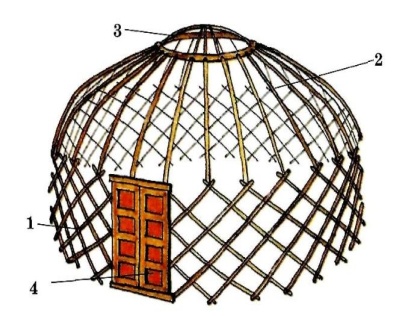 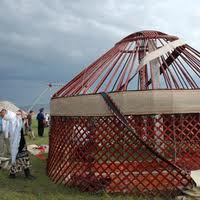 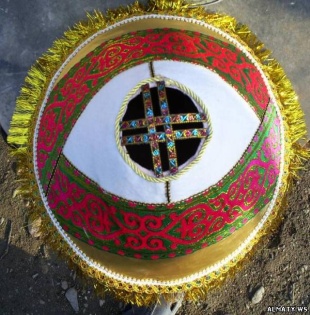 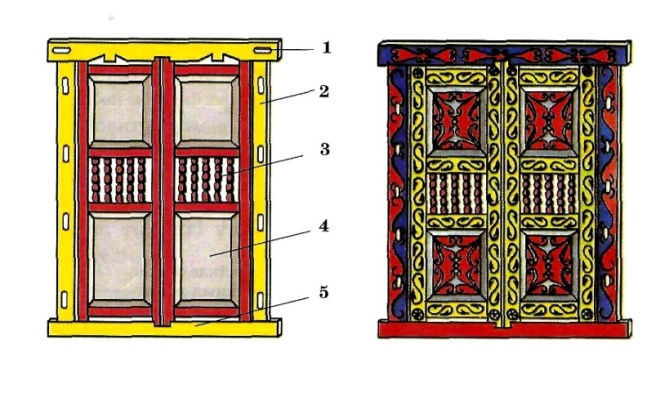 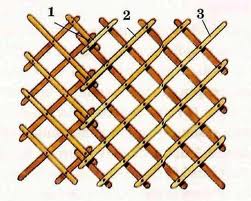     Киіз үй құрамы  / Сәйкестендіру /- Шаңырақ                                                   - Кереге- Уық                                                             - Босаға - Табалдырық                                             - Таңғыш- Шалма                                                      - Басқұр- Есік                                                             - Киіз -Түндік                                                         - Жабу- АрқанБалалар біздің сабағымыз осымен аяқталды. Сендердің көңіл күйлерің қалай?  Үш түрлі гүлді таңдау арқылы өздерінің көңіл күйлерін білдіреді.Рефлексия Оқушыларға   жеке – жеке  киіз  үй  жасап , оның  құрамын  түсіндіреді.  Сонымен қатар   жабық  сұрақтарға  жауап беру.Үй тапсырмасы: Шағын киіз үй жасау , аяқтау.